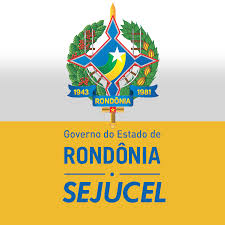 LISTA DOS EXPOSITORES ARTESÃOS E TRABALHADORES MANUAIS SELECIONADOS PARA EXPOSIÇÃO NO PALÁCIO RIO MADEIRA- 28/02/2020ITEMNOME DO EXPOSITOR (A)MUNICÍPIO01KELIA REGINA OLIVEIRA VIEIRA ROCHAPORTO VELHO02LUCILENA SOUZA MARIAPORTO VELHO03TENNYSON REZENDE DA SILVAPORTO VELHO04ARTEMIRA MARIA FONTOURAPORTO VELHO05NEREIDA APARECIDA MANSO DE SOUZAPORTO VELHO06GERSON OLIVEIRA DE PAULOPORTO VELHO07MARIA CRISTINA NUNESPORTO VELHO08JUÇARA RODRIGUES PEDROSAPORTO VELHO09ISRAEL MIRANDA DE OLIVEIRACOLORADO DO OESTE10JOSÉ ADRIANO RONQUETECOLORADO DO OESTE11JULIANA DA SILVA DOS SANTOS PICININCOLORADO DO OESTE12MARCOS DE SOUZAVILHENA